Watch the video and write out the instructions in 6 steps and draw pictures to go with the instructions in the boxes on the next page.https://www.youtube.com/watch?v=MfpLA--tbF4     What you need Clay, the same type that you will use the slip on Beaker Water Stirring stick Mask (to protect you from clay dust) White vinegar I use porcelain and I make slip out of offcuts or broken items.Lockdown Lockdown Lockdown Lockdown SubjectArt Art Art Learning Objective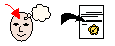 To know about clay slips To know about clay slips To know about clay slips SA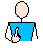 TA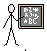 Success Criteria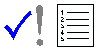 I can say what you need to make a clay slip Success CriteriaI can say how to make a clay slipSuccess CriteriaI know what a clay slip is used for Support      Independent               Adult Support (       )              Group Work      Independent               Adult Support (       )              Group Work      Independent               Adult Support (       )              Group WorkKey vocabulary: Technique  Third dimension  Kneading  Develop   Clay   Marquette    Armature  Model  Shape  Base Key vocabulary: Technique  Third dimension  Kneading  Develop   Clay   Marquette    Armature  Model  Shape  Base Key vocabulary: Technique  Third dimension  Kneading  Develop   Clay   Marquette    Armature  Model  Shape  Base Key vocabulary: Technique  Third dimension  Kneading  Develop   Clay   Marquette    Armature  Model  Shape  Base 